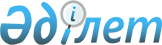 Об объявлении чрезвычайной ситуации природного характера
					
			Утративший силу
			
			
		
					Решение акима Костанайской области от 14 апреля 2020 года № 1. Зарегистрировано Департаментом юстиции Костанайской области 15 апреля 2020 года № 9124. Утратило силу решением акима Костанайской области от 25 июня 2020 года № 3
      Сноска. Утратило силу решением акима Костанайской области от 25.06.2020 № 3 (вводится в действие по истечении десяти календарных дней после дня его первого официального опубликования).
      В соответствии с Законом Республики Казахстан от 23 января 2001 года "О местном государственном управлении и самоуправлении в Республике Казахстан", Законом Республики Казахстан от 11 апреля 2014 года "О гражданской защите" аким РЕШИЛ:
      1. Объявить чрезвычайную ситуацию природного характера местного масштаба на территории Костанайской области.
      2. Руководителем ликвидации чрезвычайной ситуации природного характера назначить заместителя акима Костанайской области Карплюка С.А. и поручить провести соответствующие мероприятия, вытекающие из данного решения.
      3. Государственному учреждению "Аппарат акима Костанайской области" в установленном законодательством Республики Казахстан порядке обеспечить:
      1) государственную регистрацию настоящего решения в территориальном органе юстиции;
      2) размещение настоящего решения на интернет-ресурсе акимата Костанайской области после его официального опубликования.
      4. Контроль за исполнением настоящего решения оставляю за собой.
      5. Настоящее решение вводится в действие по истечении десяти календарных дней после дня его первого официального опубликования и распространяет свое действие на отношения, возникшие с 7 апреля 2020 года.
					© 2012. РГП на ПХВ «Институт законодательства и правовой информации Республики Казахстан» Министерства юстиции Республики Казахстан
				
      Аким Костанайской области 

А. Мухамбетов
